NO ENTRANCE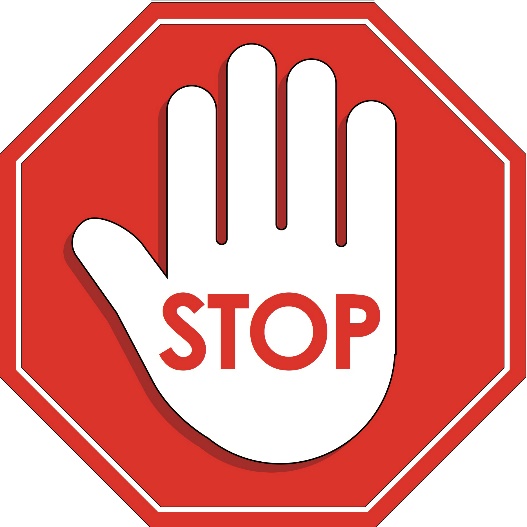 USE THE ENTRANCE ON THE ________ SIDE OF THE BUILDING
THIS DOOR IS TO REMAIN CLOSED TO PREVENT WILDFIRE SMOKE FROM ENTERING THE BUILDINGEXIT ONLY IN CASE OF EMERGENCY THIS DOOR IS TO REMAIN CLOSED TO PREVENT WILDFIRE SMOKE FROM ENTERING THE BUILDINGCalifornia Area DEHS Smoke Readiness Plan TemplateCalifornia Area DEHS Smoke Readiness Plan TemplateDirections:  Replace content contained between the < and > symbols.Directions:  Replace content contained between the < and > symbols.Smoke Readiness Planning Checklist:  Complete Before Developing Smoke Readiness PlanSmoke Readiness Planning Checklist:  Complete Before Developing Smoke Readiness Plan1.  Consult with HVAC technician to: 1.  Consult with HVAC technician to:        a.  determine if the HVAC system is ready for smoke management using Checklist 1 (on next page).       b.  determine the highest MERV rated filter the HVAC system can accommodate without causing too much pressure drop (MERV 11 or higher recommended).       a.  determine if the HVAC system is ready for smoke management using Checklist 1 (on next page).       b.  determine the highest MERV rated filter the HVAC system can accommodate without causing too much pressure drop (MERV 11 or higher recommended).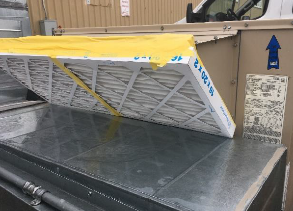 c.  determine whether a MERV 13 or higher filter may be added to HVAC intake without impacting HVAC system design by reducing air flow to an unsafe level (see image).  If this is possible, determine the size MERV 13 filter needed for this purpose. d.  if not already present, add a pressure gauge or port to measure the filter pressure drop to at least 1 HVAC air handler in order to determine when to change filters.c.  determine whether a MERV 13 or higher filter may be added to HVAC intake without impacting HVAC system design by reducing air flow to an unsafe level (see image).  If this is possible, determine the size MERV 13 filter needed for this purpose. d.  if not already present, add a pressure gauge or port to measure the filter pressure drop to at least 1 HVAC air handler in order to determine when to change filters.      e.  determine a smoke readiness operating mode for the HVAC system by identifying the outdoor air economizer, outdoor intake and recirculation/ventilation settings for the HVAC air handlers that will minimize to the greatest extent possible the amount of outside air entering the building and maximize the building’s air filtration rate.  Ensure the smoke readiness operating mode for the HVAC air handlers will control odor, temperature, carbon dioxide level and maintain positive building pressure.      e.  determine a smoke readiness operating mode for the HVAC system by identifying the outdoor air economizer, outdoor intake and recirculation/ventilation settings for the HVAC air handlers that will minimize to the greatest extent possible the amount of outside air entering the building and maximize the building’s air filtration rate.  Ensure the smoke readiness operating mode for the HVAC air handlers will control odor, temperature, carbon dioxide level and maintain positive building pressure.2.  To reduce outside air infiltration, seal and caulk cracks and openings in the building envelope and around doors and windows using silicone caulk, spray foam insulation or weather stripping.2.  To reduce outside air infiltration, seal and caulk cracks and openings in the building envelope and around doors and windows using silicone caulk, spray foam insulation or weather stripping.3.  Determine the type and number smoke preparation supplies you will need.   Recommended supplies include:Cases of MERV 11 and 13 Filters in sufficient number to:replace all HVAC air handler filters at the start of a smoke event, andmaintain an elevated air filtration rate in the HVAC system during a prolonged smoke event. (NOTE: Filter loading during a smoke event may require filters to be changed daily.) <IF APPLICABLE> Tape and other ducting supplies needed to affix a MERV 13 filter to the HVAC system air intake.Inexpensive PM2.5 indoor air quality monitor ($100 or less)Portable air purifiers and air scrubbers sufficient in number and capacity to create clean air spaces in the facility as needed and/or mitigate indoor sources of PM 2.5 (e.g. cooking, printers, copiers, etc.).3.  Determine the type and number smoke preparation supplies you will need.   Recommended supplies include:Cases of MERV 11 and 13 Filters in sufficient number to:replace all HVAC air handler filters at the start of a smoke event, andmaintain an elevated air filtration rate in the HVAC system during a prolonged smoke event. (NOTE: Filter loading during a smoke event may require filters to be changed daily.) <IF APPLICABLE> Tape and other ducting supplies needed to affix a MERV 13 filter to the HVAC system air intake.Inexpensive PM2.5 indoor air quality monitor ($100 or less)Portable air purifiers and air scrubbers sufficient in number and capacity to create clean air spaces in the facility as needed and/or mitigate indoor sources of PM 2.5 (e.g. cooking, printers, copiers, etc.).Smoke Readiness Plan TemplateSmoke Readiness Plan TemplateBefore Smoke Event/Wildfire Season:Before Smoke Event/Wildfire Season:1.  Inventory Smoke Preparation Supplies:1.  Inventory Smoke Preparation Supplies:MERV 11 (or higher) filtersMERV 11 (or higher) filters# Cases on hand ________Size __________         # Cases Required ________ # Cases on hand ________Size __________         # Cases Required ________ MERV 13 (or higher) filters for HVAC outdoor air intake <if applicable>MERV 13 (or higher) filters for HVAC outdoor air intake <if applicable># Cases on hand ________Size __________         # Cases Required _________# Cases on hand ________Size __________         # Cases Required _________Duct Tape used to mount MERV 13 filter to HVAC Air Handler outdoor air intakeDuct Tape used to mount MERV 13 filter to HVAC Air Handler outdoor air intake  # Rolls on hand ________# Rolls Required __________<List here any other Ducting Materials needed to mount MERV13 filter to air intake><List here any other Ducting Materials needed to mount MERV13 filter to air intake>     # On Hand  _________      # On Hand  _________# Required __________# Required __________Portable Air Purifiers/Air ScrubbersPortable Air Purifiers/Air Scrubbers # Units on hand _________Size ______        # Units Required ____________2.   Test HVAC system using additional filtration (MERV 11 filters or higher) and smoke readiness operating mode prior to wildfire season.  <SPECIFY SMOKE READINESS OPERATING MODE SETTINGS HERE>.NOTE:  During test, ensure building pressure remains positive while the HVAC system is in the smoke readiness operating mode by taping a flutter strip/piece of toilet paper to the outside edge of an exterior door and assigning a person to observe.  If the pressure is positive the strip should be flowing outward.2.   Test HVAC system using additional filtration (MERV 11 filters or higher) and smoke readiness operating mode prior to wildfire season.  <SPECIFY SMOKE READINESS OPERATING MODE SETTINGS HERE>.NOTE:  During test, ensure building pressure remains positive while the HVAC system is in the smoke readiness operating mode by taping a flutter strip/piece of toilet paper to the outside edge of an exterior door and assigning a person to observe.  If the pressure is positive the strip should be flowing outward.Implementation of Smoke Readiness Plan:During Smoke Event:Implementation of Smoke Readiness Plan:During Smoke Event:1.  Note the PM2.5 concentrations on the indoor/handheld PM2.5 sensor(s) and the corresponding outdoor PM2.5 concentration as reported by local air quality district or the facility’s outdoor PM2.5 monitor.2.  <IF APPLICABLE> Install MERV 13 filter on outdoor air intake air vent.1.  Note the PM2.5 concentrations on the indoor/handheld PM2.5 sensor(s) and the corresponding outdoor PM2.5 concentration as reported by local air quality district or the facility’s outdoor PM2.5 monitor.2.  <IF APPLICABLE> Install MERV 13 filter on outdoor air intake air vent.3.  Install MERV <11 or higher> on <ID HVAC AIR HANDLER UNITS>.3.  Install MERV <11 or higher> on <ID HVAC AIR HANDLER UNITS>.4.  Confirm all filters are properly seated and edges are sealed.4.  Confirm all filters are properly seated and edges are sealed.5.  Confirm that filter and fan access doors are fastened and sealed.5.  Confirm that filter and fan access doors are fastened and sealed.6.  Set HVAC system to smoke readiness operating mode as specified by HVAC Technician.  <SPECIFY SMOKE READINESS OPERATING MODE SETTINGS IN CHECKLIST 2 found on next page>.6.  Set HVAC system to smoke readiness operating mode as specified by HVAC Technician.  <SPECIFY SMOKE READINESS OPERATING MODE SETTINGS IN CHECKLIST 2 found on next page>.7.  Verify that the building remains under positive pressure while HVAC system is set to the smoke readiness operating mode by taping a flutter strip/piece of toilet paper to the edge of an exterior door and assigning a person to observe during test run.7.  Verify that the building remains under positive pressure while HVAC system is set to the smoke readiness operating mode by taping a flutter strip/piece of toilet paper to the edge of an exterior door and assigning a person to observe during test run.8.  Direct staff/residents to keep doors and windows closed to limit smoke intrusion.8.  Direct staff/residents to keep doors and windows closed to limit smoke intrusion.9.  <IF APPLICABLE> Limit the allowable entrances to <ID EXTERIOR DOORS WITH VESTIBULE OR AIRLOCK>.  Mount signage to all doors that shall remain closed during wildfire smoke event.9.  <IF APPLICABLE> Limit the allowable entrances to <ID EXTERIOR DOORS WITH VESTIBULE OR AIRLOCK>.  Mount signage to all doors that shall remain closed during wildfire smoke event.10.  Each morning, limit exterior door usage to entrances located away from prevailing winds by mounting signage to doors that are to remain closed during wildfire smoke event.10.  Each morning, limit exterior door usage to entrances located away from prevailing winds by mounting signage to doors that are to remain closed during wildfire smoke event.11.  Each morning assess indoor levels of PM2.5 throughout the building using <ID INDOOR AIR QUALITY MONITOR>.  Pay particular attention to kitchens, entryways, vestibules and areas where printers/copiers are located.  12.  Place air purifiers/air scrubbers in areas with elevated PM2.5 as needed.  An action limit of 35 µg/m3 is recommended.  Otherwise use baseline data originating from PM2.5 indoor air quality monitor relative to outdoor PM2.5 levels (Source: US EPA 24 hour National Ambient Air Quality Standard for PM 2.5 in outdoor air).11.  Each morning assess indoor levels of PM2.5 throughout the building using <ID INDOOR AIR QUALITY MONITOR>.  Pay particular attention to kitchens, entryways, vestibules and areas where printers/copiers are located.  12.  Place air purifiers/air scrubbers in areas with elevated PM2.5 as needed.  An action limit of 35 µg/m3 is recommended.  Otherwise use baseline data originating from PM2.5 indoor air quality monitor relative to outdoor PM2.5 levels (Source: US EPA 24 hour National Ambient Air Quality Standard for PM 2.5 in outdoor air).13.  For restaurants, hospitals, schools and other buildings with commercial kitchens, it is recommended that cooking appliances and vent hood exhaust remain off during smoke events as these fans pull a lot of air out of the kitchen and the ventilation system is designed to bring only enough outside air to maintain the kitchen at slightly negative pressure.  Kitchens should plan again for cold food menus or use alternative cooking methods such as microwave ovens or induction hot plates.  Another option would be adding supplemental filtration to makeup air. 14.  Each day of the smoke event, monitor port/pressure gauge which measures filter pressure drop to determine if filters need to be changed.  NOTE: Wildland fire smoke can quickly load filters and they may need to be changed as frequently as daily during smoke events.15.  Each day of the smoke event, monitor PM2.5 indoor air monitors and outdoor PM2.5 levels to determine if mitigation measures are working.  If Smoke Management Plan is not effective, consider relocating occupants to another building and/or suspending operations.  If forced to relocate, close air intakes and shut off HVAC system to minimize smoke particles getting into the system.13.  For restaurants, hospitals, schools and other buildings with commercial kitchens, it is recommended that cooking appliances and vent hood exhaust remain off during smoke events as these fans pull a lot of air out of the kitchen and the ventilation system is designed to bring only enough outside air to maintain the kitchen at slightly negative pressure.  Kitchens should plan again for cold food menus or use alternative cooking methods such as microwave ovens or induction hot plates.  Another option would be adding supplemental filtration to makeup air. 14.  Each day of the smoke event, monitor port/pressure gauge which measures filter pressure drop to determine if filters need to be changed.  NOTE: Wildland fire smoke can quickly load filters and they may need to be changed as frequently as daily during smoke events.15.  Each day of the smoke event, monitor PM2.5 indoor air monitors and outdoor PM2.5 levels to determine if mitigation measures are working.  If Smoke Management Plan is not effective, consider relocating occupants to another building and/or suspending operations.  If forced to relocate, close air intakes and shut off HVAC system to minimize smoke particles getting into the system.After Smoke Event:After Smoke Event:1.  Return the HVAC system to normal operating settings. <SPECIFY SETTINGS HERE>1.  Return the HVAC system to normal operating settings. <SPECIFY SETTINGS HERE>2.  Remove outdoor intake temporary filters.2.  Remove outdoor intake temporary filters.3.  Evaluate filters and determine if they need to be cleaned or changed. 3.  Evaluate filters and determine if they need to be cleaned or changed. 4.  Verify operation of HVAC system after returning to normal.4.  Verify operation of HVAC system after returning to normal.5.  Clean indoor surfaces to remove ash deposited from the smoke.5.  Clean indoor surfaces to remove ash deposited from the smoke.Checklist 2:  Placing HVAC in Smoke Ready ModeChecklist 2:  Placing HVAC in Smoke Ready Mode1.  Set Building Automated System (BAS) controls to unoccupied state to close outdoor air dampers or manually set.1.  Set Building Automated System (BAS) controls to unoccupied state to close outdoor air dampers or manually set.2.  Make additional changes to BAS controls as stipulated by HVAC Technician. <specify here>2.  Make additional changes to BAS controls as stipulated by HVAC Technician. <specify here>3.  Disable or reduce the relief fan airflow.3.  Disable or reduce the relief fan airflow.4.  Adjust exhaust fans and block exhaust grills.4.  Adjust exhaust fans and block exhaust grills.5.  Set some of the air handlers or rooftop AC unit to recirculation mode.5.  Set some of the air handlers or rooftop AC unit to recirculation mode.6.  Make sure that spaces are conditioned adequately (e.g. turn on air conditioning system if hot).6.  Make sure that spaces are conditioned adequately (e.g. turn on air conditioning system if hot).